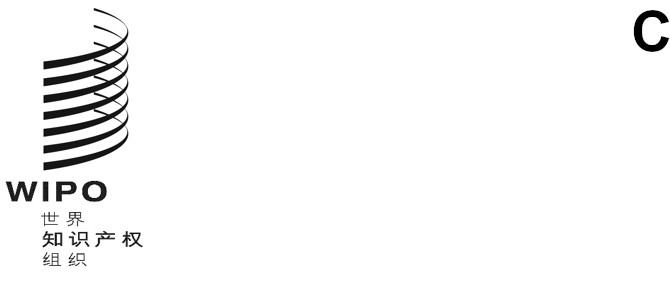 CDIP/30/7原文：英文日期：2023年2月24日发展与知识产权委员会（CDIP）第三十届会议
2023年4月24日至28日，日内瓦秘鲁及其他发展中国家的知识产权与美食旅游业：通过知识产权促进美食旅游业发展项目——第二阶段——秘鲁、喀麦隆、马来西亚和摩洛哥提交的项目提案秘书处编拟秘鲁、喀麦隆、马来西亚和摩洛哥代表团通过信函提交了关于“秘鲁及其他发展中国家的知识产权与美食旅游业：通过知识产权促进美食旅游业的发展”发展议程项目第二阶段的提案，供发展与知识产权委员会（CDIP）第三十届会议审议。本文件的附件载有由产权组织秘书处支持编拟的上述提案。请委员会审议本文件附件。[后接附件]3.暂定实施时间表4.按产出开列的项目预算5.按费用类别开列的项目预算[附件和文件完]1.项目编号1.项目编号DA_1_10_12_40_01DA_1_10_12_40_011.2 项目标题1.2 项目标题秘鲁及其他发展中国家的知识产权和美食旅游业：通过知识产权促进美食旅游业发展项目——第二阶段——秘鲁、喀麦隆、马来西亚和摩洛哥提交的提案秘鲁及其他发展中国家的知识产权和美食旅游业：通过知识产权促进美食旅游业发展项目——第二阶段——秘鲁、喀麦隆、马来西亚和摩洛哥提交的提案1.3 发展议程建议1.3 发展议程建议建议1：产权组织的技术援助应尤其面向发展、按需求提供、透明，并兼顾发展中国家尤其是最不发达国家的优先重点和特别需求，以及各成员国不同的发展水平；对各项活动应规定完成期限。在此方面，技术援助计划的制定和执行机制以及评价程序，都应符合各国的国情。建议10：帮助成员国通过进一步发展基础设施及其他设施，发展并提高国家知识产权机构的能力，争取提高国家知识产权机构的效率，并促进知识产权保护与公共利益之间实行公平的平衡。此项技术援助亦应延及处理知识产权事务的次区域和区域组织。建议12：根据产权组织的任务授权，进一步将发展方面的考虑纳入产权组织各项实质性和技术援助活动和辩论的主流。建议40：请产权组织根据成员国确定的方向，加强与联合国各机构、尤其是贸发会议（UNCTAD）、环境署（UNEP）、卫生组织（WHO）、工发组织（UNIDO）、教科文组织（UNESCO）及其他相关国际组织，尤其是世贸组织（WTO）之间在知识产权问题上的合作，以加强协调，争取最大限度地提高执行发展计划的效率。建议1：产权组织的技术援助应尤其面向发展、按需求提供、透明，并兼顾发展中国家尤其是最不发达国家的优先重点和特别需求，以及各成员国不同的发展水平；对各项活动应规定完成期限。在此方面，技术援助计划的制定和执行机制以及评价程序，都应符合各国的国情。建议10：帮助成员国通过进一步发展基础设施及其他设施，发展并提高国家知识产权机构的能力，争取提高国家知识产权机构的效率，并促进知识产权保护与公共利益之间实行公平的平衡。此项技术援助亦应延及处理知识产权事务的次区域和区域组织。建议12：根据产权组织的任务授权，进一步将发展方面的考虑纳入产权组织各项实质性和技术援助活动和辩论的主流。建议40：请产权组织根据成员国确定的方向，加强与联合国各机构、尤其是贸发会议（UNCTAD）、环境署（UNEP）、卫生组织（WHO）、工发组织（UNIDO）、教科文组织（UNESCO）及其他相关国际组织，尤其是世贸组织（WTO）之间在知识产权问题上的合作，以加强协调，争取最大限度地提高执行发展计划的效率。1.4 项目期限1.4 项目期限36个月36个月1.5 项目预算1.5 项目预算489,100瑞郎，全部涉及非人事资源。489,100瑞郎，全部涉及非人事资源。2.项目说明书2.项目说明书本项目提案是秘鲁及其他发展中国家的知识产权与美食旅游业：通过知识产权促进美食旅游业发展”（DA_1_10_12_01，下称初始项目）发展议程项目的后续阶段。背景据回顾，初始项目的目标是推广与烹饪传统（食品和饮料）有关的知识产权，以便在秘鲁和其他三个选定的发展中国家，即喀麦隆、马来西亚和摩洛哥的旅游部门中使用。初始项目于2019年至2022年在这些国家实施，已于2022年12月底结束。初始项目尤其促成：摸清四个国家的主要烹饪传统（通过范围界定研究）旅游业、美食业和知识产权部门中主要公共和私人利益攸关方和受益人参与提高对使用知识产权可能给美食旅游业带来的好处的认识查明与各国选定的烹饪传统有关的知识产权工具（通过对选定的烹饪传统价值链的知识产权相关领域进行分析（下称“知识产权分析”））初始项目的结果是，共选出35个烹饪传统，包括：喀麦隆14个；马来西亚7个；摩洛哥8个；秘鲁6‍个。知识产权分析是初始项目的最后一项产出。它针对每个国家，建议使用特定知识产权工具，例如对商品和服务使用商标，对选定的烹饪传统使用集体商标和/或证明商标以及地理标志。四个参与国在初始项目结束时得出的结论在初始项目框架内开展的最后一项活动是一个国际讲习班，它聚集了四个参与国的国家项目协调员和专家（下称代表团）。讲习班于2022年10月18日在日内瓦世界知识产权组织（产权组织）总部举行。联合国世界旅游组织（UNWTO）参加了此次讲习班，向所有与会者介绍了其《美食旅游业发展指南》。参与国在讲习班期间得出的结论是：初始项目对动员利益攸关方和提高对在美食旅游部门使用知识产权的重要性的认识产生了积极影响；初始项目吸引了四个国家的利益攸关方和潜在受益人的极大兴趣，它们均表示需要进一步提高认识；四个国家的利益攸关方和受益人都希望知识产权分析中的建议能够得到落实。如果不能满足这些期望，就会对这类项目的可持续性产生负面影响。因此，四个参与国的结论是，初始项目需要跟进，并需要第二阶段来落实知识产权分析中的建议。这个第二阶段的提案即为本项目提案的主题，由秘鲁、喀麦隆、马来西亚和摩洛哥提交。利益攸关方在初始项目中，每个参与国的相关主要公共、私人利益攸关方以及旅游、美食和知识产权部门的受益人已经被确定并积极参与到初始项目中。因此，本项目的利益攸关方图谱将以每个国家为初始项目绘制的利益攸关方图谱为基础，其中包括：四个国家的主管部门（例如，工业产权局、负责知识产权事务的部委、旅游部、艺术文化部、农业部）；美食业、旅游业或文化领域的国家机构（例如，PROMPERU、马来西亚国家遗产局、国家旅游机构）；专业协会（导游协会、食品和饮料生产商协会）；参与美食旅游的经济运营商；当地生产商和制造商。此外，本项目的两项成果将侧重于为每个参与国的一个选定烹饪专业开发知识产权工具。本项目将对所选专业的利益攸关方和受益人（例如，所选专业的当地生产商和制造商）进行更详细的调查。本项目提案是秘鲁及其他发展中国家的知识产权与美食旅游业：通过知识产权促进美食旅游业发展”（DA_1_10_12_01，下称初始项目）发展议程项目的后续阶段。背景据回顾，初始项目的目标是推广与烹饪传统（食品和饮料）有关的知识产权，以便在秘鲁和其他三个选定的发展中国家，即喀麦隆、马来西亚和摩洛哥的旅游部门中使用。初始项目于2019年至2022年在这些国家实施，已于2022年12月底结束。初始项目尤其促成：摸清四个国家的主要烹饪传统（通过范围界定研究）旅游业、美食业和知识产权部门中主要公共和私人利益攸关方和受益人参与提高对使用知识产权可能给美食旅游业带来的好处的认识查明与各国选定的烹饪传统有关的知识产权工具（通过对选定的烹饪传统价值链的知识产权相关领域进行分析（下称“知识产权分析”））初始项目的结果是，共选出35个烹饪传统，包括：喀麦隆14个；马来西亚7个；摩洛哥8个；秘鲁6‍个。知识产权分析是初始项目的最后一项产出。它针对每个国家，建议使用特定知识产权工具，例如对商品和服务使用商标，对选定的烹饪传统使用集体商标和/或证明商标以及地理标志。四个参与国在初始项目结束时得出的结论在初始项目框架内开展的最后一项活动是一个国际讲习班，它聚集了四个参与国的国家项目协调员和专家（下称代表团）。讲习班于2022年10月18日在日内瓦世界知识产权组织（产权组织）总部举行。联合国世界旅游组织（UNWTO）参加了此次讲习班，向所有与会者介绍了其《美食旅游业发展指南》。参与国在讲习班期间得出的结论是：初始项目对动员利益攸关方和提高对在美食旅游部门使用知识产权的重要性的认识产生了积极影响；初始项目吸引了四个国家的利益攸关方和潜在受益人的极大兴趣，它们均表示需要进一步提高认识；四个国家的利益攸关方和受益人都希望知识产权分析中的建议能够得到落实。如果不能满足这些期望，就会对这类项目的可持续性产生负面影响。因此，四个参与国的结论是，初始项目需要跟进，并需要第二阶段来落实知识产权分析中的建议。这个第二阶段的提案即为本项目提案的主题，由秘鲁、喀麦隆、马来西亚和摩洛哥提交。利益攸关方在初始项目中，每个参与国的相关主要公共、私人利益攸关方以及旅游、美食和知识产权部门的受益人已经被确定并积极参与到初始项目中。因此，本项目的利益攸关方图谱将以每个国家为初始项目绘制的利益攸关方图谱为基础，其中包括：四个国家的主管部门（例如，工业产权局、负责知识产权事务的部委、旅游部、艺术文化部、农业部）；美食业、旅游业或文化领域的国家机构（例如，PROMPERU、马来西亚国家遗产局、国家旅游机构）；专业协会（导游协会、食品和饮料生产商协会）；参与美食旅游的经济运营商；当地生产商和制造商。此外，本项目的两项成果将侧重于为每个参与国的一个选定烹饪专业开发知识产权工具。本项目将对所选专业的利益攸关方和受益人（例如，所选专业的当地生产商和制造商）进行更详细的调查。2.1 项目概念2.1 项目概念如上所述，拟议的第二阶段旨在落实作为初始项目一部分进行的知识产权分析中的建议。如上所述，拟议的第二阶段旨在落实作为初始项目一部分进行的知识产权分析中的建议。2.2 项目的目标、成果和产出2.2 项目的目标、成果和产出本项目第二阶段的总体目标是巩固初始项目的成果，并在喀麦隆、马来西亚、摩洛哥和秘鲁通过知识产权推动美食旅游业。具体的项目成果是：提高相关利益攸关方对使用和恰当管理知识产权，以推动美食旅游业的优势、机遇和好处的认识，并建设其能力。在每个参与国建立和/或加强利益攸关方结构，以支持开发、保护、推广和使用与一个选定的烹饪专业有关的知识产权工具。围绕每个受益国一个选定的烹饪专业，推动开发、保护和推广相关的知识产权工具。本项目将交付以下产出：为每个受益国一个选定的烹饪传统开发知识产权工具，最好是集体使用的工具（集体商标/证明商标/地理标志），包括为知识产权工具的集体使用起草并通过使用条例/规范。知识产权工具申请注册。可能时，酌情建立利益攸关方结构，以管理和使用知识产权工具。为建立和/或加强相关利益方在美食领域使用知识产权的能力而制定战略、指南或培训材料。编制提高意识的材料（传单/视频）。本项目第二阶段的总体目标是巩固初始项目的成果，并在喀麦隆、马来西亚、摩洛哥和秘鲁通过知识产权推动美食旅游业。具体的项目成果是：提高相关利益攸关方对使用和恰当管理知识产权，以推动美食旅游业的优势、机遇和好处的认识，并建设其能力。在每个参与国建立和/或加强利益攸关方结构，以支持开发、保护、推广和使用与一个选定的烹饪专业有关的知识产权工具。围绕每个受益国一个选定的烹饪专业，推动开发、保护和推广相关的知识产权工具。本项目将交付以下产出：为每个受益国一个选定的烹饪传统开发知识产权工具，最好是集体使用的工具（集体商标/证明商标/地理标志），包括为知识产权工具的集体使用起草并通过使用条例/规范。知识产权工具申请注册。可能时，酌情建立利益攸关方结构，以管理和使用知识产权工具。为建立和/或加强相关利益方在美食领域使用知识产权的能力而制定战略、指南或培训材料。编制提高意识的材料（传单/视频）。2.3 项目实施战略2.3 项目实施战略本项目将通过以下实施战略实现上述目标。在每个受益国挑选一种烹饪传统确定和绘制所选传统的利益攸关方和受益人图谱为利益攸关方和受益人举行入门讲习班挑选一种集体使用的知识产权工具如果可能的话，在每个受益国建立一个利益攸关方结构，以管理和使用所开发的知识产权工具与感兴趣的利益攸关方和受益人就知识产权工具的开发举办讲习班起草知识产权工具的使用条例/规范为集体使用的知识产权工具设计徽标提交知识产权工具的注册申请为集体使用的知识产权工具创建并启动宣传活动制作提高知识产权意识的材料就知识产权工具的使用和管理举办能力建设活动举办一次总结性国际讲习班在交付上述战略的同时，产权组织将酌情与UNWTO进行联络和合作。本项目将通过以下实施战略实现上述目标。在每个受益国挑选一种烹饪传统确定和绘制所选传统的利益攸关方和受益人图谱为利益攸关方和受益人举行入门讲习班挑选一种集体使用的知识产权工具如果可能的话，在每个受益国建立一个利益攸关方结构，以管理和使用所开发的知识产权工具与感兴趣的利益攸关方和受益人就知识产权工具的开发举办讲习班起草知识产权工具的使用条例/规范为集体使用的知识产权工具设计徽标提交知识产权工具的注册申请为集体使用的知识产权工具创建并启动宣传活动制作提高知识产权意识的材料就知识产权工具的使用和管理举办能力建设活动举办一次总结性国际讲习班在交付上述战略的同时，产权组织将酌情与UNWTO进行联络和合作。2.4 项目指标2.4 项目指标项目目标：巩固初始项目成果，并在喀麦隆、马来西亚、摩洛哥和秘鲁通过知识产权促进美食旅游业发展。目标指标：提高喀麦隆、马来西亚、摩洛哥和秘鲁的相关公共机构对知识产权在促进美食旅游业发展方面的作用和使用的认识。项目成果：提高相关利益攸关方对使用和恰当管理知识产权以促进美食旅游业发展的优势、机遇和好处的认识，并建设其能力。成果指标：能力建设活动的参与者至少有50%表示对使用和恰当管理知识产权以促进美食旅游业发展的优势、机遇和好处有更好的理解和认识。在每个参与国建立和/或加强利益攸关方结构，以支持开发、保护、推广和使用与一个选定的烹饪专业有关的知识产权工具。项目完成时，在每个受益国建立或加强一个利益攸关方结构，以支持开发、保护、推广和使用与一个选定的烹饪专业有关的知识产权工具。在每个受益国一个选定的烹饪专业方面，为开发、保护和推广相关的知识产权工具作出贡献。为每个受益国一个选定的烹饪专业开发至少一个知识产权工具并就其保护提出申请。项目产出：为每个受益国一个选定的烹饪传统开发知识产权工具，最好是供集体使用（集体商标/证明商标/地理标志），包括就知识产权工具的集体使用起草和通过使用条例/规范。产出指标：在每个受益国中，至少为一个选定的烹饪传统开发一个知识产权工具。项目产出：为每个受益国一个选定的烹饪传统开发知识产权工具，最好是供集体使用（集体商标/证明商标/地理标志），包括就知识产权工具的集体使用起草和通过使用条例/规范。起草并通过关于集体使用的知识产权工具的使用条例/规范。知识产权工具申请注册。酌情在每个受益国提交至少一个知识产权工具的注册申请。可能时，酌情开发一个利益攸关方结构，以管理和使用知识产权工具。可能时，酌情建立管理和使用知识产权工具的结构。为建立和/或加强利益攸关方在美食领域使用知识产权的能力而编制的战略、指南或培训材料。根据时间表编制战略、指南或培训材料。编制提高意识的材料（传单/视频）。根据时间表编制提高意识的材料。2.5 可持续发展战略2.5 可持续发展战略开发并注册一个供集体使用的知识产权工具，以及建立一个能够管理和使用该工具的利益攸关方结构，将确保本项目在受益国的可持续发展。此外，本项目所有提高认识的材料和能力建设活动将使更多的相关利益攸关方受益，这些利益攸关方今后也可以围绕其他烹饪传统照搬本项目采取的方法。在项目实施过程中，将提供可持续发展战略的更新。开发并注册一个供集体使用的知识产权工具，以及建立一个能够管理和使用该工具的利益攸关方结构，将确保本项目在受益国的可持续发展。此外，本项目所有提高认识的材料和能力建设活动将使更多的相关利益攸关方受益，这些利益攸关方今后也可以围绕其他烹饪传统照搬本项目采取的方法。在项目实施过程中，将提供可持续发展战略的更新。2.6 试点/受益国的遴选标准2.6 试点/受益国的遴选标准本项目由喀麦隆、马来西亚、摩洛哥和秘鲁这四个初始参与国提出，并将在这四个国家实施。本项目由喀麦隆、马来西亚、摩洛哥和秘鲁这四个初始参与国提出，并将在这四个国家实施。2.7 实施的组织实体2.7 实施的组织实体品牌和外观设计部门商标、工业品外观设计和地理标志部品牌和外观设计部门商标、工业品外观设计和地理标志部2.8 与其他组织实体的关联2.8 与其他组织实体的关联区域和国家发展部门区域和国家发展部门2.9 与其他发展议程项目的关联2.9 与其他发展议程项目的关联秘鲁及其他发展中国家的知识产权与美食旅游业：通过知识产权促进美食旅游业发展——第一阶段通过知识产权增强小企业能力：制定在注册后阶段为地理标志或集体商标提供支持的战略将当地企业集体商标注册作为跨领域经济发展问题知识产权、旅游业与文化：在埃及和其他发展中国家支持发展目标、推广文化遗产秘鲁及其他发展中国家的知识产权与美食旅游业：通过知识产权促进美食旅游业发展——第一阶段通过知识产权增强小企业能力：制定在注册后阶段为地理标志或集体商标提供支持的战略将当地企业集体商标注册作为跨领域经济发展问题知识产权、旅游业与文化：在埃及和其他发展中国家支持发展目标、推广文化遗产2.10 对产权组织计划和预算中预期成果的贡献2.10 对产权组织计划和预算中预期成果的贡献2022/23年计划和预算预期成果4.1：更有效地利用知识产权支持所有成员国及其相关区域和次区域的增长与发展，包括通过将发展议程建议纳入主流预期成果4.3：知识产权知识和技能在所有成员国得到增进预期成果4.4：更多创新者、创造者、中小企业、高校、研究机构和社群成功地运用知识产权2022/23年计划和预算预期成果4.1：更有效地利用知识产权支持所有成员国及其相关区域和次区域的增长与发展，包括通过将发展议程建议纳入主流预期成果4.3：知识产权知识和技能在所有成员国得到增进预期成果4.4：更多创新者、创造者、中小企业、高校、研究机构和社群成功地运用知识产权2.11 风险和缓解战略2.11 风险和缓解战略风险1：缺乏在所有受益国建立功能性利益攸关方结构的能力。为应对风险1，建议采取以下缓解战略：强化与利益攸关方的能力建设活动延长项目的期限接受在各自的国家不会以完全一致的方式交付产出风险2：利益攸关方内部可能存在冲突或误解，这可能会延误制定并通过供集体使用的知识产权工具的使用条例。为应对风险2，建议采取以下缓解战略：加强与利益攸关方的行动，以建立共识并促成一致延长项目实施的期限接受在各自的国家不会以完全一致的方式交付产出风险3：受益国的政治不稳定对项目交付产生影响针对风险3，建议采取以下缓解战略：延长项目的期限暂停项目在有关国家的实施风险4：可能爆发新的疫情或全球大流行病针对风险4，建议采取以下缓解战略：加强在线活动和产出的交付延长项目实施的期限风险1：缺乏在所有受益国建立功能性利益攸关方结构的能力。为应对风险1，建议采取以下缓解战略：强化与利益攸关方的能力建设活动延长项目的期限接受在各自的国家不会以完全一致的方式交付产出风险2：利益攸关方内部可能存在冲突或误解，这可能会延误制定并通过供集体使用的知识产权工具的使用条例。为应对风险2，建议采取以下缓解战略：加强与利益攸关方的行动，以建立共识并促成一致延长项目实施的期限接受在各自的国家不会以完全一致的方式交付产出风险3：受益国的政治不稳定对项目交付产生影响针对风险3，建议采取以下缓解战略：延长项目的期限暂停项目在有关国家的实施风险4：可能爆发新的疫情或全球大流行病针对风险4，建议采取以下缓解战略：加强在线活动和产出的交付延长项目实施的期限可交付成果季度季度季度季度季度季度季度季度季度季度季度季度季度季度季度可交付成果第1年第1年第1年第1年第2年第2年第2年第2年第2年第3年第3年第3年第3年第3年第3年可交付成果第一季度第二季度第三季度第四季度第四季度第一季度第二季度第三季度第四季度第四季度第一季度第二季度第三季度第四季度实施前的活动：- 在每个受益国指定国家协调员- 确定顾问- 制定并批准国家层面的项目计划在每个国家选择一个烹饪传统XX确定并绘制选定传统的利益攸关方和受益人图谱XX和利益攸关方及受益人举办入门讲习班XXX选择一个集体使用的知识产权工具XXX与感兴趣的利益攸关方和受益人举办关于开发知识产权工具的讲习班XXX建立一个利益攸关方结构来管理和使用知识产权工具XXXXX起草知识产权工具的使用条例/规范XXX为集体使用的知识产权工具设计徽标XXX提交知识产权工具的注册申请XXX编制提高意识的材料XXXXX就集体使用的知识产权工具创建并启动推广活动XXX举行关于使用和管理知识产权工具的能力建设活动 XX总结性国际讲习班X项目审评X（单位：瑞郎）2024年2024年2025年2025年2026年2026年共计项目产出 人事非人事人事非人事人事非人事共计项目协调和实施支持 -  -  -  -  - 77,100 77,100 在每个国家选择一个烹饪传统 -  -  -  -  -  - - 确定并绘制选定的烹饪传统的利益攸关方和受益人图谱 - 60,000  -  -  -  - 60,000 和利益攸关方及受益人举办入门讲习班 - 52,000  -  -  -  - 52,000 选择一个集体使用的知识产权工具 - 20,000  - 20,000  - 20,000 60,000 与感兴趣的利益攸关方和受益人举办关于开发知识产权工具的讲习班 -  -  - 25,000  -  - 25,000 建立一个利益攸关方结构来管理和使用知识产权工具 -  -  -  -  -  - - 起草知识产权工具的使用条例/规范 -  -  -  -  -  - - 为集体使用的知识产权工具设计徽标 -  -  - 20,000  -  - 20,000 提交知识产权工具的注册申请 -  -  -  -  - 20,000 20,000 编制提高意识的材料 -  -  -  -  - 20,000 20,000 就集体使用的知识产权工具创建并启动推广活动 -  -  -  -  - 20,000 20,000 举行关于使用和管理知识产权工具的能力建设活动 -  -  -  -  - 40,000 40,000 总结性国际讲习班 -  -  -  -  - 80,000 80,000 项目审评 -  -  -  -  - 15,000 15,000 总计 - 132,000  - 65,000 - 292,100 489,100 （单位：瑞郎）差旅、培训和补助金差旅、培训和补助金差旅、培训和补助金订约承办事务订约承办事务订约承办事务订约承办事务订约承办事务共计活动员工出差第三方差旅培训及相关差旅补助金会议出版个人订约
承办事务产权组织研究金其他订约
承办事务共计项目协调和实施支持------77,100-77,100确定并绘制选定的烹饪传统的利益攸关方和受益人图谱-20,000---40,000--60,000和利益攸关方及受益人举办入门讲习班20,00020,000-12,000---52,000选择一个集体使用的知识产权工具----60,000--60,000与感兴趣的利益攸关方和受益人举办关于开发知识产权工具的讲习班---12,000-5,000-8,00025,000为集体使用的知识产权工具设计徽标-----20,000--20,000提交知识产权工具的注册申请 -------20,00020,000编制提高意识的材料-----20,000--20,000就集体使用的知识产权工具创建并启动推广活动-----10,000-10,00020,000举行关于使用和管理知识产权工具的能力建设活动-20,000-12,000---8,00040,000总结性国际讲习班20,00040,000-12,000---8,00080,000项目审评-----15,000--15,000总计40,000100,000-48,000-170,00077,10054,000489,100